УКАЗГУБЕРНАТОРА ГОРОДА СЕВАСТОПОЛЯОБ УТВЕРЖДЕНИИ ПОЛОЖЕНИЯ ОБ УПРАВЛЕНИИ ПО ПРОФИЛАКТИКЕКОРРУПЦИОННЫХ ПРАВОНАРУШЕНИЙ ДЕПАРТАМЕНТА ОБЩЕСТВЕННОЙБЕЗОПАСНОСТИ ГОРОДА СЕВАСТОПОЛЯВ соответствии с Указом Президента Российской Федерации от 15.07.2015 N 364 "О мерах по совершенствованию организации деятельности в области противодействия коррупции", руководствуясь Уставом города Севастополя, Законом города Севастополя от 29.09.2015 N 185-ЗС "О правовых актах города Севастополя", Положением о Департаменте общественной безопасности города Севастополя, утвержденным постановлением Правительства Севастополя от 13.09.2016 N 859-ПП, постановляю:1. Утвердить Положение об Управлении по профилактике коррупционных правонарушений Департамента общественной безопасности города Севастополя (прилагается).2. Признать утратившими силу указы Губернатора города Севастополя:от 31.12.2015 N 122-УГ "Об утверждении Положения об Управлении по профилактике коррупционных и иных правонарушений Департамента общественной безопасности города Севастополя";от 12.07.2016 N 51-УГ "О внесении изменений в Указ Губернатора города Севастополя от 31.12.2015 N 122-УГ "Об утверждении Положения об Управлении по профилактике коррупционных и иных правонарушений Департамента безопасности и противодействия коррупции города Севастополя";от 02.11.2016 N 83-УГ "О внесении изменений в Указ Губернатора города Севастополя от 31.12.2015 N 122-УГ "Об утверждении Положения об Управлении по профилактике коррупционных и иных правонарушений Департамента безопасности и противодействия коррупции города Севастополя";от 10.08.2018 N 50-УГ "О внесении изменений в Указ Губернатора города Севастополя от 31.12.2015 N 122-УГ "Об утверждении Положения об Управлении по профилактике коррупционных и иных правонарушений Департамента общественной безопасности города Севастополя";от 07.11.2018 N 80-УГ "О внесении изменений в Указ Губернатора города Севастополя от 31.12.2015 N 122-УГ "Об утверждении Положения об Управлении по профилактике коррупционных и иных правонарушений Департамента общественной безопасности города Севастополя".3. Настоящий Указ вступает в силу со дня его официального опубликования.4. Контроль за исполнением настоящего Указа возложить на исполняющего обязанности заместителя Губернатора - Председателя Правительства Севастополя Татарчука В.В.Губернатор города СевастополяД.В.ОВСЯННИКОВСевастополь26 апреля 2019 годаN 44-УГУтвержденоУказомГубернатора города Севастополяот 26.04.2019 N 44-УГПОЛОЖЕНИЕОБ УПРАВЛЕНИИ ПО ПРОФИЛАКТИКЕ КОРРУПЦИОННЫХ ПРАВОНАРУШЕНИЙДЕПАРТАМЕНТА ОБЩЕСТВЕННОЙ БЕЗОПАСНОСТИ ГОРОДА СЕВАСТОПОЛЯI. Общие положения1. Настоящим Положением определяются правовое положение, основные задачи и функции Управления по профилактике коррупционных правонарушений Департамента общественной безопасности города Севастополя (далее - Управление).2. Управление реализует основные задачи и функции органа города Севастополя по профилактике коррупционных и иных правонарушений.3. Управление в своей деятельности руководствуется Конституцией Российской Федерации, федеральными конституционными законами, федеральными законами, указами и распоряжениями Президента Российской Федерации, постановлениями и распоряжениями Правительства Российской Федерации, законодательными и иными нормативными правовыми актами города Севастополя, решениями Совета при Президенте Российской Федерации по противодействию коррупции и его президиума, принятыми в пределах их компетенции, а также Положением об Управлении.4. Управление непосредственно подчиняется и подконтрольно Губернатору города Севастополя.5. Управление в пределах своей компетенции взаимодействует с Управлением Президента Российской Федерации по вопросам противодействия коррупции.II. Основные задачи Управления6. Основными задачами Управления являются:а) формирование у лиц, замещающих государственные и муниципальные должности, государственных гражданских служащих города Севастополя, муниципальных служащих и граждан нетерпимости к коррупционному поведению;б) профилактика коррупционных правонарушений в Правительстве Севастополя, исполнительных органах государственной власти города Севастополя, организациях, созданных для выполнения задач, поставленных перед исполнительными органами государственной власти города Севастополя;в) осуществление контроля за соблюдением лицами, замещающими государственные должности города Севастополя, для которых федеральными законами не предусмотрено иное, государственными гражданскими служащими города Севастополя и лицами, замещающими отдельные должности на основании трудового договора в организациях, созданных для выполнения задач, поставленных перед исполнительными органами государственной власти города Севастополя, запретов, ограничений и требований, установленных в целях противодействия коррупции;г) обеспечение соблюдения государственными гражданскими служащими города Севастополя требований законодательства Российской Федерации о контроле за расходами, а также иных антикоррупционных норм.III. Основные функции Управления7. Управление осуществляет следующие основные функции:а) обеспечение соблюдения лицами, замещающими государственные должности города Севастополя, для которых федеральными законами не предусмотрено иное, и государственными гражданскими служащими города Севастополя запретов, ограничений и требований, установленных в целях противодействия коррупции;б) принятие мер по выявлению и устранению причин и условий, способствующих возникновению конфликта интересов при осуществлении полномочий лицами, замещающими государственные должности города Севастополя, для которых федеральными законами не предусмотрено иное, и при исполнении должностных обязанностей государственными гражданскими служащими города Севастополя;в) обеспечение деятельности комиссии по соблюдению требований к служебному поведению государственных гражданских служащих города Севастополя и урегулированию конфликта интересов, образованной в Правительстве Севастополя;г) участие в пределах своей компетенции в работе комиссий по соблюдению требований к служебному поведению и урегулированию конфликта интересов, образованных в исполнительных органах государственной власти города Севастополя и органах местного самоуправления в городе Севастополе;д) оказание лицам, замещающим государственные должности города Севастополя, государственным гражданскими служащим города Севастополя, муниципальным служащим и гражданам консультативной помощи по вопросам, связанным с применением законодательства Российской Федерации о противодействии коррупции, а также с подготовкой сообщений о фактах коррупции;е) участие в пределах своей компетенции в обеспечении соблюдения в Правительстве Севастополя, исполнительных органах государственной власти города Севастополя законных прав и интересов лица, сообщившего о ставшем ему известном факте коррупции;ж) обеспечение реализации государственными гражданскими служащими города Севастополя обязанности уведомлять представителя нанимателя (работодателя), органы прокуратуры Российской Федерации, иные федеральные государственные органы, государственные органы города Севастополя обо всех случаях обращения к ним каких-либо лиц в целях склонения их к совершению коррупционных правонарушений;з) осуществление проверки:достоверности и полноты сведений о доходах, об имуществе и обязательствах имущественного характера, представленных гражданами, претендующими на замещение государственных должностей города Севастополя, гражданами, претендующими на замещение муниципальных должностей города Севастополя, для которых федеральными законами не предусмотрено иное, и гражданами, претендующими на замещение должностей государственной гражданской службы города Севастополя;(в ред. Указа Губернатора города Севастополя от 24.07.2019 N 57-УГ)достоверности и полноты сведений о доходах, расходах, об имуществе и обязательствах имущественного характера, представленных лицами, замещающими государственные должности города Севастополя, лицами, замещающими муниципальные должности города Севастополя, для которых федеральными законами не предусмотрено иное, и государственными гражданскими служащими города Севастополя;(в ред. Указа Губернатора города Севастополя от 24.07.2019 N 57-УГ)соблюдения лицами, замещающими государственные должности города Севастополя, для которых федеральными законами не предусмотрено иное, и государственными гражданскими служащими города Севастополя запретов, ограничений и требований, установленных в целях противодействия коррупции;соблюдения гражданами, замещавшими должности государственной гражданской службы города Севастополя, ограничений при заключении ими после увольнения с государственной гражданской службы города Севастополя трудового договора и (или) гражданско-правового договора в случаях, предусмотренных федеральными законами;и) осуществление контроля за соблюдением законодательства Российской Федерации о противодействии коррупции в государственных учреждениях города Севастополя и организациях, созданных для выполнения задач, поставленных перед исполнительными органами государственной власти города Севастополя, а также за реализацией в этих учреждениях и организациях мер по профилактике коррупционных правонарушений;к) участие в пределах своей компетенции в подготовке и рассмотрении проектов нормативных правовых актов города Севастополя по вопросам противодействия коррупции;л) анализ сведений:о доходах, об имуществе и обязательствах имущественного характера, представленных гражданами, претендующими на замещение государственных должностей города Севастополя, гражданами, претендующими на замещение муниципальных должностей города Севастополя, для которых федеральным законодательством не предусмотрено иное, и гражданами, претендующими на замещение должностей государственной гражданской службы города Севастополя;(в ред. Указа Губернатора города Севастополя от 24.07.2019 N 57-УГ)о доходах, расходах, об имуществе и обязательствах имущественного характера, представленных лицами, замещающими государственные должности города Севастополя, лицами, замещающими муниципальные должности города Севастополя, для которых федеральным законодательством не предусмотрено иное, и государственными гражданскими служащими города Севастополя в соответствии с законодательством Российской Федерации;(в ред. Указа Губернатора города Севастополя от 24.07.2019 N 57-УГ)о соблюдении лицами, замещающими государственные должности, для которых федеральным законодательством не предусмотрено иное, государственными гражданскими служащими города Севастополя запретов, ограничений и требований, установленных в целях противодействия коррупции;о соблюдении гражданами, замещавшими должности государственной гражданской службы города Севастополя, ограничений при заключении ими после увольнения с государственной гражданской службы города Севастополя трудового договора и (или) гражданско-правового договора в случаях, предусмотренных федеральными законами;м) участие в пределах своей компетенции в обеспечении размещения сведений о доходах, расходах, об имуществе и обязательствах имущественного характера лиц, замещающих государственные должности города Севастополя, для которых федеральными законами не предусмотрено иное, и государственных гражданских служащих города Севастополя, их супруг (супругов) и несовершеннолетних детей на официальных сайтах Правительства Севастополя и исполнительных органов государственной власти города Севастополя в информационно-телекоммуникационной сети "Интернет", а также в обеспечении представления этих сведений общероссийским средствам массовой информации для опубликования;н) обеспечение деятельности комиссии по координации работы по противодействию коррупции в городе Севастополе, подготовка материалов к заседаниям комиссии и контроль за исполнением принятых ею решений;о) проведение в пределах своей компетенции мониторинга:деятельности по профилактике коррупционных правонарушений в органах местного самоуправления города Севастополя, муниципальных организациях и учреждениях города Севастополя, а также соблюдению в них законодательства Российской Федерации о противодействии коррупции;реализации организациями в городе Севастополе обязанности принимать меры по предупреждению коррупции;п) организация в пределах своей компетенции антикоррупционного просвещения, а также осуществление контроля за его организацией в государственных учреждениях города Севастополя;р) осуществление контроля за соответствием расходов лиц, замещающих государственные должности города Севастополя, лиц, замещающих муниципальные должности города Севастополя, для которых федеральным законодательством не предусмотрено иное, лиц, замещающих должности государственной гражданской службы города Севастополя, лиц, замещающих должности муниципальной службы города Севастополя, расходов их супруг (супругов) и несовершеннолетних детей, их доходам;(пп. "р" в ред. Указа Губернатора города Севастополя от 24.07.2019 N 57-УГ)с) осуществление иных функций в области противодействия коррупции в соответствии с законодательством Российской Федерации.(пп. "с" введен Указом Губернатора города Севастополя от 24.07.2019 N 57-УГ)8. В целях реализации своих функций Управление:а) подготавливает для направления в установленном порядке в федеральные органы исполнительной власти, уполномоченные на осуществление оперативно-разыскной деятельности, в органы прокуратуры Российской Федерации, иные федеральные государственные органы, в государственные органы субъектов Российской Федерации, территориальные органы федеральных органов исполнительной власти, органы местного самоуправления, на предприятия, в организации и общественные объединения запросы об имеющихся у них сведениях о доходах, расходах, об имуществе и обязательствах имущественного характера лиц, замещающих государственные должности города Севастополя, лиц, замещающих муниципальные должности города Севастополя, для которых федеральными законами не предусмотрено иное, государственных гражданских служащих города Севастополя, муниципальных служащих города Севастополя, их супруг (супругов) и несовершеннолетних детей, о соблюдении ими запретов, ограничений и требований, установленных в целях противодействия коррупции, а также по иным вопросам в пределах своей компетенции;(пп. "а" в ред. Указа Губернатора города Севастополя от 24.07.2019 N 57-УГ)б) осуществляет в пределах своей компетенции взаимодействие с правоохранительными органами, иными федеральными государственными органами, с государственными органами города Севастополя, органами местного самоуправления в городе Севастополе, государственными и муниципальными организациями, с гражданами, институтами гражданского общества, средствами массовой информации, научными и другими организациями;в) проводит с гражданами и должностными лицами с их согласия беседы и получает от них пояснения по представленным сведениям о доходах, расходах, об имуществе и обязательствах имущественного характера и по иным материалам;г) получает в пределах своей компетенции информацию от физических и юридических лиц (с их согласия);д) проводит иные предусмотренные нормативными правовыми актами Российской Федерации мероприятия в пределах своей компетенции, направленные на противодействие коррупции.IV. Организация деятельности Управления9. Руководство деятельностью Управления осуществляет начальник Управления, назначаемый на должность и освобождаемый от должности Губернатором города Севастополя. Начальник Управления несет персональную ответственность за выполнение задач и функций Управления.10. В структуру Управления входят:- отдел контроля за соблюдением требований антикоррупционного законодательства, выявления и пресечения конфликта интересов;- отдел организации антикоррупционных мероприятий.Отделы осуществляют свою деятельность в соответствии с утвержденными положениями о них.11. Начальник Управления:- организует и планирует работу Управления, руководит его деятельностью, несет персональную ответственность за выполнение возложенных на Управление задач и функций;- распределяет обязанности между гражданскими служащими Управления;- подписывает в пределах своей компетенции поручения, дает распоряжения и указания гражданским служащим Управления, касающиеся исполнения ими своих служебных обязанностей, и осуществляет контроль их исполнения;- организует работу по подготовке докладов, аналитических и информационных материалов для Губернатора города Севастополя по вопросам, относящимся к компетенции Управления;- участвует в заседаниях Правительства Севастополя, проводимых по вопросам, относящимся к компетенции Управления;- согласует нормативные правовые акты по вопросам, относящимся к компетенции Управления;- контролирует рассмотрение писем, жалоб и заявлений гражданских служащих и граждан по вопросам, относящимся к компетенции Управления;- осуществляет иные полномочия, необходимые для выполнения задач и функций, которые возложены на Управление в соответствии с федеральным законодательством, законами и иными правовыми актами города Севастополя.Начальник Управления по профилактикекоррупционных правонарушенийВ.В.ВАСЮШКИН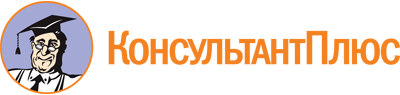 Указ Губернатора города Севастополя от 26.04.2019 N 44-УГ
(ред. от 24.07.2019)
"Об утверждении Положения об Управлении по профилактике коррупционных правонарушений Департамента общественной безопасности города Севастополя"Документ предоставлен КонсультантПлюс

www.consultant.ru

Дата сохранения: 12.08.2019
 26 апреля 2019 годаN 44-УГСписок изменяющих документов(в ред. Указа Губернатора города Севастополя от 24.07.2019 N 57-УГ)Список изменяющих документов(в ред. Указа Губернатора города Севастополя от 24.07.2019 N 57-УГ)